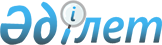 О внесении изменений в постановление от 7 марта 2008 года N 484 "О перечне объектов коммунальной собственности Восточно-Казахстанской области, подлежащих приватизации и ее предварительным стадиям в 2008 году"
					
			Утративший силу
			
			
		
					Постановление Восточно-Казахстанского областного акимата от 10 июля 2008 года N 67. Зарегистрировано Департаментом юстиции Восточно-Казахстанской области 06 августа 2008 года за N 2489. Действие постановления прекращено на основании письма Департамента юстиции ВКО от 1 июля 2009 года N 06-11-6929 в связи с истечением срока, на который оно было принято


      






 Сноска. Действие постановления прекращено на основании письма Департамента юстиции ВКО от 01.07.2009 N 06-11-6929 в связи с истечением срока, на который оно было принято.



      В соответствии с 
 подпунктом 2) 
 пункта 1 статьи 27 Закона Республики Казахстан "О местном государственном управлении в Республике Казахстан", 
 Законом 
 Республики Казахстан "О приватизации", на основании ходатайств акимов городов и районов Восточно-Казахстанской области, а также областных управлений, Восточно-Казахстанский областной акимат 

ПОСТАНОВЛЯЕТ:





      1. Внести в постановление Восточно-Казахстанского областного акимата "
 О перечне объектов коммунальной собственности 
 Восточно-Казахстанской области, подлежащих приватизации и ее предварительным стадиям в 2008 году" от 7 марта 2008 года N 484 (зарегистрировано в Реестре государственной регистрации нормативных правовых актов за N 2478, опубликовано в газетах от 3 апреля 2008 года N 40-41 "Дидар", от 3 апреля 2008 года N 47-48 "Рудный Алтай") следующие изменения:




      1) в пункте 4 указанного постановления слова "первого заместителя акима области Бергенева А.С." заменить на слова "заместителя акима области Нурланбаева Е.К.";




      2) Перечень объектов коммунальной собственности Восточно-Казахстанской области, подлежащих приватизации и ее предварительным стадиям в 2008 году, утвержденный указанным постановлением, изложить в новой редакции, согласно приложению к настоящему постановлению.




      2. Настоящее постановление вводится в действие по истечении десяти календарных дней после дня их первого официального опубликования.



      Аким области                 А. БЕРГЕНЕВ 






Приложение к постановлению



Восточно-Казахстанского



областного акимата



от 10 июля 2008 года N 67

Утвержден постановлением



Восточно-Казахстанского



областного акимата



от 7 марта 2008 года N 484



Перечень






объектов коммунальной собственности Восточно-Казахстанской






области, подлежащих приватизации и ее предварительным






стадиям в 2008 году




      Начальник




      управления финансов




      Восточно-Казахстанской области    А. Курмангалиев


					© 2012. РГП на ПХВ «Институт законодательства и правовой информации Республики Казахстан» Министерства юстиции Республики Казахстан
				

N




п/п



Наименование




объекта



Местонахождение




объекта



1



2



3


1.

Имущественный комплекс коммунального государственного казенного предприятия "Представительство Восточно-Казахстанской области в городе Астана" и незавершенное строительство  объекта "Представительство акимата Восточно-Казахстанской области в городе Астане"  

город Астана, улица Вавилова, 18

2.

Автомобиль ВАЗ-21063, г/н F 091 KP, 1993 года выпуска

город Усть-Каменогорск, улица Ворошилова, 1

3.

Автомобиль ГАЗ-3307, г/н F 110 KP, 1993 года выпуска

город Усть-Каменогорск, улица Ворошилова, 1

4.

Автомобиль "Daewoo Espero", г/н F 090 KP, 1996 года выпуска

город Усть-Каменогорск, улица Ворошилова, 1

5.

Автомобиль ВАЗ-21093, г/н F 512 KP, 1998 года выпуска

город Усть-Каменогорск, улица Ворошилова, 1

6.

Автомобиль ВАЗ-21093, г/н F 589 KP, 1993 года выпуска

город Усть-Каменогорск, улица Ворошилова, 1

7.

Автомобиль ВАЗ-21099, г/н F 547 KP, 1996 года выпуска

город Усть-Каменогорск, улица Ворошилова, 1

8.

Автомобиль ВАЗ-21093, г/н F 563 KP, 1997 года выпуска

город Усть-Каменогорск, улица Ворошилова, 1

9.

Автомобиль "Volkswagen Passat", г/н F 548 KP, 1996 года выпуска

город Усть-Каменогорск, улица Ворошилова, 1

10.

Автомобиль "Mitsubishi Pajero", г/н F 538 KP, 1990 года выпуска

город Усть-Каменогорск, улица Ворошилова,1

11.

Автомобиль ГАЗ-31029, г/н F 203 KP, 1994 года выпуска

город Усть-Каменогорск, улица Ворошилова, 1

12.

Автомобиль УАЗ-31519, г/н F 144 KP, 1998 года выпуска

город Усть-Каменогорск, улица Ворошилова, 1

13.

Автомобиль УАЗ-31512, г/н F 187 KP, 1995 года выпуска

город Усть-Каменогорск, улица Ворошилова, 1

14.

Автомобиль УАЗ-31512, г/н F 261 КР, 1995 года выпуска

город Усть-Каменогорск, улица Ворошилова, 1

15.

Автомобиль ГАЗ-3110, г/н F 061 АА, 1999 года выпуска 

город Усть-Каменогорск,



улица Карла Либкнехта, 19

16.

Автомобиль УАЗ-31512, г/н  U 063 AA, 1993 года выпуска

город Семей, село Караолен

17.

Автомобиль ГАЗ-2410, г/н U 934 AB, 1991 года выпуска

город Семей, село Знаменка

18.

Автомобиль ГАЗ-31029, г/н F 175 KP, 1993 года выпуска

город Семей, село Акбулак

19.

Автомобиль УАЗ-31512, г/н U 017 BB, 1993 года выпуска

город Семей, село Акбулак

20.

Автомобиль ГАЗ-31029, г/н  F 502 KP, 1993 года выпуска

город Семей, село Танат

21.

Автомобиль УАЗ-31512, г/н 4282 СПА, 1990 года выпуска

город Семей, село Танат

22.

Автомобиль ВАЗ-21074, г/н U 354 AB, 1995 года выпуска

город Семей, поселок Шульбинск

23.

Мотоцикл "Урал" М 67/36 с коляской, г/н  2213 СПА, 1982 года выпуска

город Семей, село Новобаженово

24.

Автомобиль УАЗ-31512, г/н F 265 AL, 1990 года выпуска

город Семей, улица Байтурсынова, 27

25.

Автобус "Кубань" Г1К1-02, г/н F 453 DO, 1988 года выпуска

город Зыряновск, улица Ленина, 84

26.

Автоклуб УАЗ-3303, г/н F 455  DO, 1989 года выпуска

город Зыряновск, улица Ленина, 84

27.

Автомобиль УАЗ-3962, г/н F 036 AZ, 1994 года выпуска

город Курчатов,  улица Курчатова, 9

28.

Автомобиль УАЗ-31519, г/н F 159 KU, 1997 года выпуска

Абайский район, село Кундызды

29.

Автомобиль ГАЗ-3110, г/н F 152 АА, 1998 года выпуска

Абайский район, село Саржал

30.

Автомобиль ВАЗ-2121, г/н F 187 АЕ, 1992 года выпуска

Абайский район, село Саржал

31.

Автомобиль УАЗ-3962-01, г/н F 644 DB, 1995 года выпуска

Аягозский район, село Баршатас

32.

Автомобиль ГАЗ-31029, г/н F 071 AО, 1993 года выпуска

Бескарагайский район, село Бозтал

33.

Автомобиль УАЗ-3962, г/н F 691 DE, 1996 года выпуска

Глубоковский район, село Черемшанка

34.

Автомобиль "Daewoo Espero",  г/н F 276 AA, 1997 года выпуска

Урджарский район, село Урджар, улица Аблайхана, 122
